	В соответствии с Федеральным законом от 30.01. 2024 г. № 5-ФЗ «О внесении изменений в Федеральный закон «О защите населения и территорий от чрезвычайных ситуаций природного и техногенного характера», в целях своевременного и качественного обеспечения мероприятий по ликвидации чрезвычайных ситуаций и защите населения на территории Канашского муниципального округа Чувашской Республики, Администрация Канашского муниципального округа Чувашской Республики             п о с т а н о в л я е т:	1. Внести в постановление администрации Канашского муниципального округа Чувашской Республики от  14.12. 2023 г. № 1574 «О создании резервов материальных ресурсов для ликвидации чрезвычайных ситуаций в Канашском муниципальном округе Чувашской Республики» следующие изменения:	1) в преамбуле постановления слова «постановлением Правительства Российской Федерации от 10 ноября 1996 г. № 1340 «О Порядке создания и использования резервов материальных ресурсов для ликвидации чрезвычайных ситуаций природного и техногенного характера»   заменить словами «постановлением Правительства Российской Федерации от 27 июля 2020 г. № 1119 «Об утверждении Правил создания, использования и восполнения резервов материальных ресурсов федеральных органов исполнительной власти для ликвидации чрезвычайных ситуаций природного и техногенного характера»,»;   	2) в Порядке, утвержденным указанным постановлением:  	пункт 1 изложить в следующей редакции:	«1. Настоящий порядок создания, хранения, использования и восполнения резерва материальных ресурсов для ликвидации чрезвычайных ситуаций в Канашском муниципальном округе Чувашской Республики (далее – Порядок) разработан в  соответствии с Федеральным законом от  21 декабря 1994 г. № 68-ФЗ «О защите населения и территорий от чрезвычайных ситуаций природного и техногенного характера», постановлением Правительства Российской Федерации от 27 июля 2020 г. № 1119 «Об утверждении Правил создания, использования и восполнения резервов материальных ресурсов федеральных органов исполнительной власти для ликвидации чрезвычайных ситуаций природного и техногенного характера» и в целях своевременного и качественного обеспечения мероприятий по ликвидации чрезвычайных ситуаций и защите населения на территории Канашского муниципального округа Чувашской Республики (далее – Канашского муниципального округа),»;  	пункт 2 изложить в следующей редакции:	«2. Резервы материальных ресурсов для ликвидации чрезвычайных ситуаций в Канашском муниципальном округе   (далее – Резерв) создаются в целях экстренного привлечения необходимых средств в случае возникновения чрезвычайных ситуаций и включают продовольствие, пищевое сырье, медицинские изделия, лекарственные препараты, транспортные средства, средства связи, строительные материалы, топливо, средства индивидуальной защиты и другие материальные ресурсы.	Резервы используются при проведении аварийно-спасательных и других неотложных работ при введении режима повышенной готовности в случае, если это предусмотрено порядком создания и использования резервов  и при ликвидации чрезвычайных ситуаций по устранению непосредственной опасности для жизни и здоровья людей, для развертывания и содержания пунктов временного размещения и питания пострадавших граждан, а также для других первоочередных мероприятий, связанных с  решении задач по ликвидации чрезвычайных ситуаций межмуниципального и муниципального характера.».		2. Контроль за выполнением настоящего постановления оставляю за собой.	3. Настоящее постановление вступает в силу после его официального опубликования.	 Глава муниципального округа					                       С.Н. Михайлов			ЧĂВАШ РЕСПУБЛИКИНКАНАШМУНИЦИПАЛЛĂ ОКРУГĚНАДМИНИСТРАЦИЙĚЙЫШĂНУ18.03.2024   434 № Канаш хулиО внесении изменений в постановление администрации Канашского муниципального округа Чувашской Республики от  14.12. 2023 г. № 1574 «О создании резервов материальных ресурсов для ликвидации чрезвычайных ситуаций в Канашском муниципальном округе Чувашской Республики»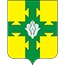 АДМИНИСТРАЦИЯКАНАШСКОГО МУНИЦИПАЛЬНОГО ОКРУГАЧУВАШСКОЙ РЕСПУБЛИКИПОСТАНОВЛЕНИЕ18.03.2024   № 434 город Канаш